SRI SANKARA ARTS AND SCIENCE COLLEGE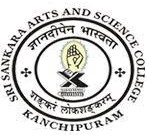 (AUTONOMOUS)ENATHUR3.3.2 Workshops, Seminars on Research Methodology, IPR, Entrepreneurship and Skill Development Sl.noDepartmentLink to Document1Report of EDC EventsView File